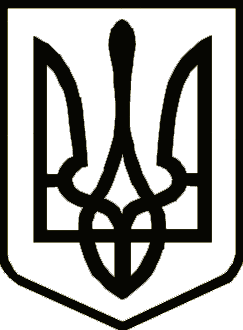 УкраїнаНОСІВСЬКА  МІСЬКА РАДА
Носівського району ЧЕРНІГІВСЬКОЇ  ОБЛАСТІРІШЕННЯ(тридцята сесія сьомого скликання)12 грудня  2017 року                     м.Носівка                                 №  9/30/VІІПро внесення змін до рішення міської ради від 10 березня 2017 року «Про порядок надання в оренду майна, що належить до комунальної власності територіальної громади  Носівської міської ради»Відповідно до статей 142, 143 Конституції України, статей 759, 760, 761, 762, 763 Цивільного кодексу України, статей 283 - 288, 291 Господарського кодексу України, статті 25, частини 5 статті 60 Закону України "Про місцеве самоврядування в Україні", частини 2 статті 2, статті 5, частини 6 статті 9, частини 2 статті 10, частини 2 статті 19 Закону України "Про оренду державного та комунального майна", з метою вдосконалення правового регулювання орендних відносин та забезпечення підвищення ефективності використання майна, що належить до комунальної власності територіальної громади Носівської міської ради, шляхом передачі його в оренду фізичним та юридичним особам, міська рада вирішила: Внести зміни в Положення про оренду майна, що належить до комунальної власності   територіальної громади  Носівської міської ради, а саме:           - Методику розрахунку плати за оренду комунального майна та додатки до неї викласти в новій редакції (додаток 1).  2. Контроль за виконанням цього рішення покласти на комісію з питань житлово-комунального господарства, комунального майна,  благоустрою, архітектури, будівництва, транспорту, зв’язку та сфери послуг,   організацію виконання рішення – на заступника міського голови з питань житлово-комунального господарства Сичова О.В.Міський голова                                                                       В.М. Ігнатченко        